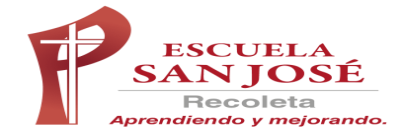            HISTORIAPROF. SANDRA SOTO CAMPOSGuía de repaso N°2: Historia Primero básico AOBJETIVOS DE APRENDIZAJE-Localizan Chile en un mapamundi. -Ubican la cordillera de los Andes y el océano Pacífico en un mapa de Chile. -Nombran la capital de Chile.-Rotulan en imágenes elementos del paisaje local (construcciones, ríos, cordillera, etc.)Completa la siguiente guía según corresponda: Pinta Chile de color rojo.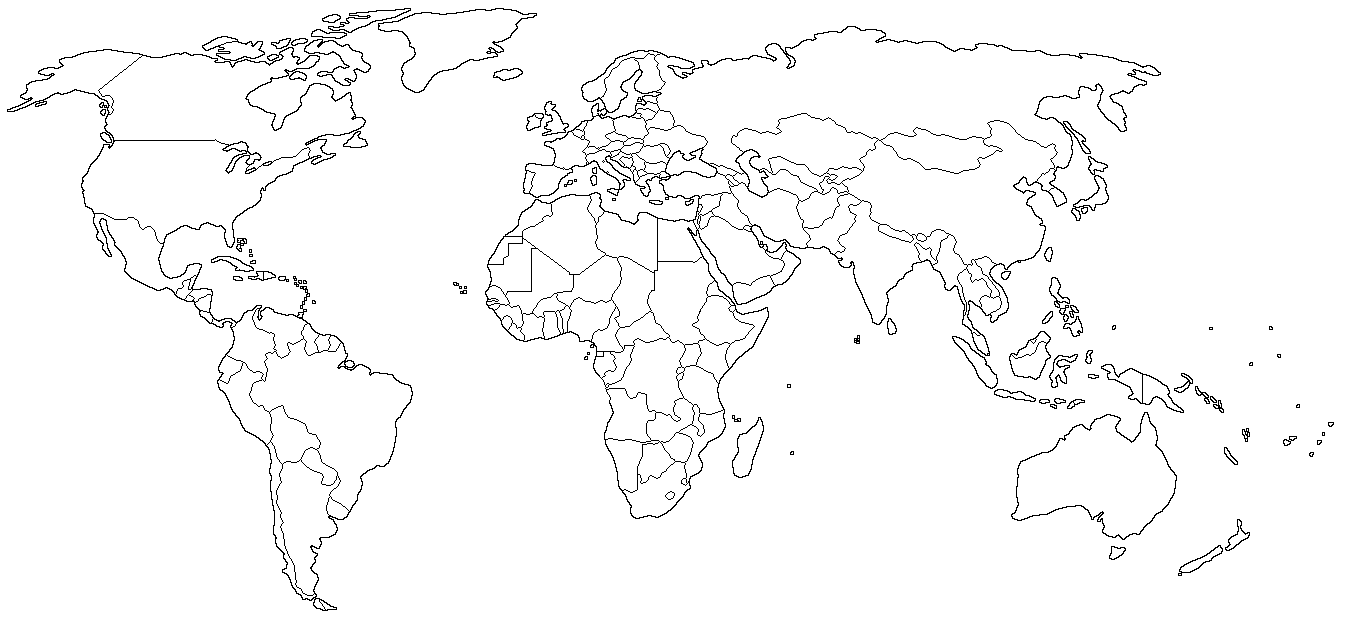 II. Pinta el                   con la respuesta correcta.   El país donde vivo se llama:Chile se encuentra en el continente llamado:              HISTORIAPROF. SANDRA SOTO CAMPOSLa capital de Chile se llama:En el siguiente mapa mudo de Chile:-Pinta de color verde todo Chile.       -Pinta de color café la Cordillera de los Andes.-Pinta celeste el Océano Pacífico.      -Completa los               con los nombres correspondientes. 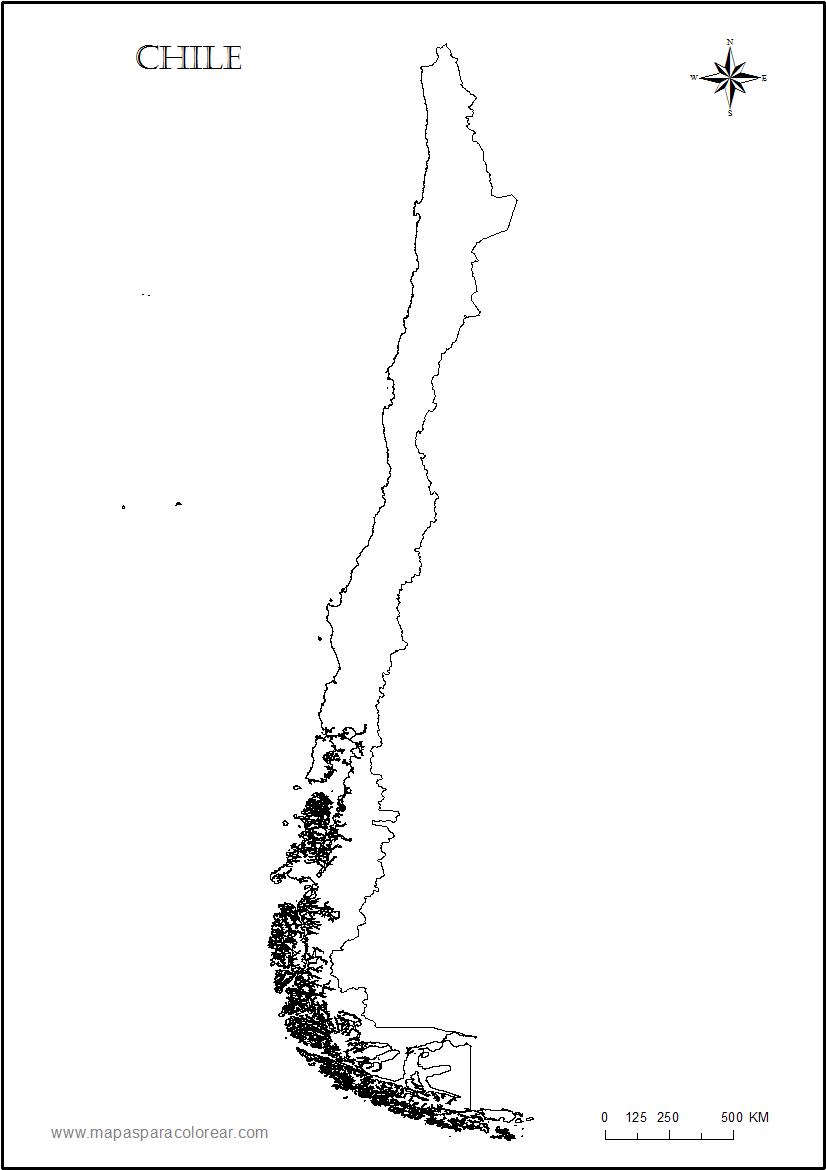 IV. Dibuja y pinta el paisaje solicitado.   Nombre: